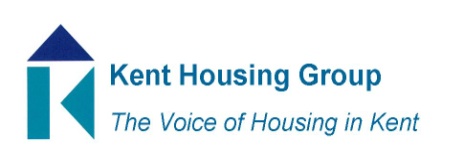 Kent Housing Group Equality, Diversity and Inclusion Group Meeting Agenda1st May 2024, 10:30am – 12:30pm on Microsoft Teams Equality, Diversity and Inclusion Group - Delivering the KM housing strategy 2023- 2025Theme Health and wellbeingHW3	Support and promote the ambition and objectives of the Kent and Medway Integrated Care Partnership, ensuring the links between health and housing are well represented.HW7	Inform and influence countywide strategies that impact upon housing support and care provision for all vulnerable clients’ groups, children, young people, adults and the ageing population.Theme Working together for safer homesSH7	Support and provide the opportunity for residents to share more effectively their voice on how their homes are managed and maintained, to provide them with confidence about their overall safety and well being. SH2	Develop an even closer relationship with Kent Fire & Rescue around prioritising fire safety in all tenures, housing new and old, planning and infrastructure, prioritising any emerging legislation and regulation as a result of Grenfell.Theme Affordability A7	Understand and influence the development of affordable housing that is flexible to meet changing needs, including meeting the needs of those with physical disability.A2	Explore what housing tenure and type/products are appropriate to meet diverse housing need, and how support can be provided to successfully sustain a tenancy.TimeItemLeadAction/Decision10:30Welcome and introductionsLouise Humphrey, Chair, KHG EDI Group; mhs homes10:35Matters arising from meeting on 1 February 2024AllSign off10:40Update from members and emerging issuesAllSharing good practice and support10:50Better Social Housing Review  (A2, A7, SH7)James Prestwich, Director of Policy and External Affairs Chartered Institute of HousingUpdate11:05Consumer Standards (A2, SH7)Louise Humphrey KHG EDI Group; mhs homesUpdate11:15How do we improve hearing our customers’ diverse voices? (SH7)Julie Terry, WKHA, and Chair KHG Tenancy Management sub groupDiscuss, share good practice11:30Comfort break Comfort break Comfort break 11:35Homechoice data and EDI -working group (A2)Vicky Hodson, Kent Homechoice Partnership ManagerUpdate11:45HDN baseline report refreshJosh Neary-Pegler,Research and Policy Lead, Housing Diversity NetworkUpdate11:55Representation on BoardsMushtaq Khan, Chief Executive, Housing Diversity NetworkDiscuss, sharing good practice12:05Staff representation and recruitmentAmy Corke, UK Manager for Andersen James GroupDiscuss, sharing good practice12:15Ideas for next agenda AllDiscuss, agree ideas12:25AOBAll2024 meeting dates: Wednesday, 10th July 10:00am – 12:00pm; Tuesday 8th October 10:30am – 12:30pm2024 meeting dates: Wednesday, 10th July 10:00am – 12:00pm; Tuesday 8th October 10:30am – 12:30pm2024 meeting dates: Wednesday, 10th July 10:00am – 12:00pm; Tuesday 8th October 10:30am – 12:30pm2024 meeting dates: Wednesday, 10th July 10:00am – 12:00pm; Tuesday 8th October 10:30am – 12:30pm